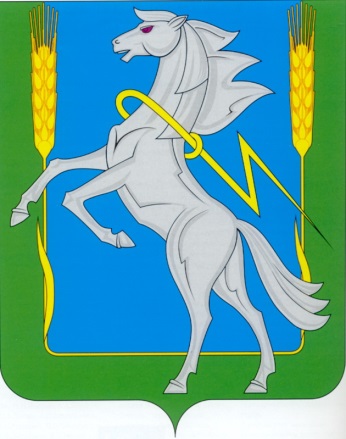 КОМПЛЕКСНАЯ СХЕМА ОРГАНИЗАЦИИ ДОРОЖНОГО ДВИЖЕНИЯ НА ТЕРРИТОРИИСОСНОВСКОГО МУНИЦИПАЛЬНОГО РАЙОНА ЧЕЛЯБИНСКОЙ ОБЛАСТИ2018Цель:– обеспечение безопасности дорожного движения; – упорядочение и улучшение условий дорожного движения транспортных средств и пешеходов. Объект: – Транспортная система Сосновского муниципального района Челябинской области. Задачи: - Развитие улично-дорожной сети и повышения уровня организации движения легкового и грузового транспорта. - Оптимизация системы пассажирских перевозок. - Совершенствование условий пешеходного движения. - Повышение уровня безопасности дорожного движения.Содержание работы:Этап 1. Сбор и анализ исходных данных……………………………………..5Этап 2. Разработка транспортной модели Сосновского муниципального района Челябинской области ……………….………….…24Этап 3. Разработка мероприятий в рамках Комплексной схемы организации дорожного движения на территории Сосновского муниципального района Челябинской области …………………………….41ЭТАП 1ОБЩИЕ СВЕДЕНИЯ.Муниципальное образование Сосновский муниципальный район является одним из крупнейших сельских районов Челябинской области.Сосновский район окружает город Челябинск с трех сторон и является пригородом промышленного гиганта. Границами муниципального района являются: на севере, северо-востоке – Кунашакский муниципальный район, на востоке – Красноармейский муниципальный район и Челябинский городской округ, на юго-востоке – Копейский городской округ, на юго-востоке, юге – Коркинский муниципальный район, на юге – Еткульский муниципальный район, на западе – Чебаркульский городской округ и Аргаяшский муниципальный район.Протяженность территории района в направлении с севера на юг составляет 90 км, с запада на восток – 30 км.Общая земельная площадь района составляет 207138 га, в том числе застроенная – 9851 га (4,8%) и незастроенные пространства – 197287 га (95,2% от всей площади).Состав земель в границах района: земли населенных пунктов – 14964 га (7,2%), земли сельскохозяйственного назначения – 121618 га (58,7%), земли промышленности, энергетики, транспорта, связи – 13280 га (6,4%), земли лесного и водного фондов – 56323 га (27,2%), особо охраняемые природные территории – 284 га (0,1%), земли запаса – 668 га (0,3%).Большая часть земель района в настоящее время (более 87%) – открытые пространства (зоны естественного ландшафта, земли лесного и водного фондов, земли сельскохозяйственного назначения).5Демографические сведения о Сосновском муниципальном районеЧелябинской области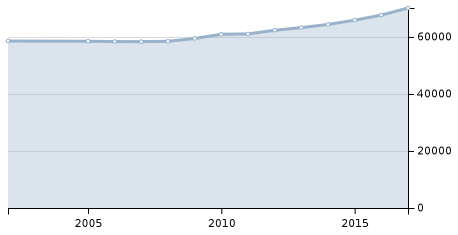 Население Сосновского муниципального района Челябинской области многонационально, преобладающая часть: 76% — русские, 18 % сосновцев — башкиры. Башкиры проживают в основном в сёлах Туктубаево, Архангельское и др, в деревнях Алишево, Альмеево, Мамаево, Большое Таскино, Смольное, Султаево, Чишма, Этимганово, Киржакуль и др, в посёлках Саккулово, Теченский, Высокий и др. В целом башкиры проживают практически во всех населённых пунктах района. Татары также проживают практически во всех населённых пунктах Сосновского района, нигде не составляя большинства. Здесь проживают представители славянских народов, народов Кавказа, а также татары, немцы и др. Из сложившихся национальных традиций можно отметить религиозные праздники христианского и мусульманского календарей. Администрация района активно содействовала открытию культовых учреждений. На сегодняшний день официально действуют две православных церкви, воскресная школа, четыре мечети, одно медресе.7Транспортная инфраструктура Сосновского муниципального района Челябинской областиАвтодороги общего пользования федерального значения	Существующие автодороги общего пользования федерального значения, проходящие по территории муниципального  района на расчетный срок сохраняются. Согласно схеме территориального планирования РФ, проектом предусматривается реконструкция участков существующих автодорог федерального значения, М-5 «Урал» и А-310 до категории IБ с  увеличением пропускной способности в 2 раза. На пересечении  автомобильных дорог общего пользования федерального значения  с автодорогами регионального или межмуниципального значения предусматривается строительство транспортных развязок в разных уровнях, там где они отсутствуют.Автодороги общего пользования  регионального или межмуниципального значения	Существующие автодороги общего пользования регионального или межмуниципального значения, проходящие по территории Сосновского МР, на расчетный срок сохраняются, предусматривается реконструкция дорожного полотна шириной в 4 полосы движения с организацией капитального покрытия проезжих частей.	В соответствии со Схемой территориального планирования Челябинской агломерации» проектом предусматривается формирование на территории района следующих структурообразующих автодорог регионального значения:•	III существующее кольцо Челябинской агломерации «Обход города Челябинска» (65,922 км);•	существующая автодорога общего пользования регионального или межмуниципального значения «Вахрушево города Копейска — Долгодеревенское» (16,15 км);•	IV «Большое кольцо агломерации», удаленностью от центра г. Челябинска на 35 – 40 км, - объединяет центры муниципальных образований, центры локальных агропромышленных комплексов. Трасса автодороги проходит в широтном направлении в северной части района и в меридиональном по западной границе, имеет выходы на автодороги федерального значения М-5 «Урал» «Подъезд к Екатеринбургу» и «Москва, Рязань, Пенза, Самара, Уфа,Челябинск», а также А-310 «Челябинск – Троицк – Республика Казахстан» и запроектирована в обход жилых территорий, что позволяет перенаправить транзитный транспорт, минуя населенные пункты (протяженность в границах района 61,78 км).•	Участок  автодороги регионального или межмуниципального значения  «Челябинск – Ачит Свердловской области» (протяженность 20,39 км);•	автодорога общего пользования регионального или межмуниципального значения «Челябинск - Харлуши - граница Аргаяшского муниципального района с обходом с. Большие Харлуши» (26,32 км).	На пересечении  вышеуказанных автомобильных дорог общего пользования регионального или межмуниципального значения предусматривается строительство транспортных развязок в разных уровнях. На пересечениях с железной дорогой предусматривается строительство путепроводов.	На расчетный срок  и перспективу общая протяженность автомобильных дорог общего пользования регионального  значения Сосновского МР составит  190,562 км.	Автомобильные дороги общего пользования межмуниципального значения  проходят по территории Челябинской области, имеют выход на автодороги общего пользования федерального, регионального или межмуниципального значения, осуществляют транспортные связи между муниципальными образованиями.	На расчетный срок предусматривается  строительство новых участков автомобильных дорог межмуниципального значения на территориях с существующей низкой плотностью.  Кроме того, намечается реконструкция существующих и сохраняемых автомобильных дорог общего пользования межмуниципального значения с организацией капитальных покрытий проезжих частей шириной не менее 2 полос движения. Наиболее важными  и структурообразующими автомобильными дорогами общего пользования межмуниципального значения  являются:•	существующая автодорога общего пользования регионального или межмуниципального значения «Шершни - Северный - автодорога Обход города Челябинска» с капитальным покрытием;•	существующая автодорога общего пользования регионального или межмуниципального значения «Челябинск — Тимирязевский»;•	существующая автодорога общего пользования регионального или межмуниципального значения «Первомайский - автодорога М-36 Челябинск - Троицк - до границы с Республикой Казахстан»;•	существующая автодорога общего пользования регионального или межмуниципального значения «Железнодорожная станция Муслюмово Кунашакского муниципального района - Саккулово - автодорога М-5 «Подъезд к городу Екатеринбургу».	Проектируемые:•	II «Малое объездное кольцо» существующих и проектных автодорог, расположенное вблизи границ г. Челябинска и объединяющее комплексные центры промышленных предприятий, логистики, рекреации, торговли Челябинского городского округа;•	автодорога общего пользования регионального или межмуниципального значения «Западное шоссе — Тимирязевский»;•	автодорога общего пользования регионального или межмуниципального значения «Обход г. Челябинска – Медиак — граница Сосновского района».	На расчетный срок  и перспективу общая протяженность автомобильных дорог общего пользования межмуниципального  значения Сосновского МР составит  231,39 км.Автодороги общего пользования  местного значения	Автомобильные дороги местного значения осуществляют  внутренние связи между населенными пунктами в границах муниципального района, между населенными пунктами и районным центром, между населенными пунктами и центрами сельских поселений.	На расчетный срок  предусматривается реконструкция существующей сети местных автодорог с устройством капитальных покрытий проезжих частей шириной в 2-4 полосы движения в населенных пунктах   и твердых покрытий проезжей части шириной в 2 полосы движения между населенными пунктами.	На расчетный срок  и перспективу общая протяженность автомобильных дорог общего пользования местного  значения Сосновского МР составит  306,19 км.	В соответствии с ФЗ «Об автомобильных дорогах и о дорожной деятельности в РФ» для автомобильных дорог общего пользования на территории Сосновского района, за исключением автомобильных дорог, расположенных в границах населенных пунктов, устанавливаются придорожные полосы.                                                                                                  	В зависимости от категории автомобильных дорог и с учетом перспектив их развития ширина каждой придорожной полосы устанавливается в размере:•	для автомобильных дорог первой и второй категорий — 75 м;•	для автомобильных дорог третьей и четвертой категорий — 50 м;•	для автомобильных дорог пятой категории — 25 м;•	для подъездных дорог, соединяющих административные центры субъектов РФ, а также для участков автомобильных дорог общего пользования федерального значения, построенных для объездов городов с численностью населения до 250 тысяч человек — 100 м;•	для участков автомобильных дорог, построенных для объездов городов с численностью населения свыше 250 тысяч человек — 150 м.                                                          	Основную роль в транспортном обслуживании рассматриваемой территории играет автотранспорт: грузовой, легковой, автобусный.	Для обслуживания автотранспорта в районе расположены 56 автозаправочных станций.	Хранение грузовых автомобилей, осуществляющих перевозки потребительских, строительных и промышленных грузов, предусмотрено на территории обслуживаемых ими предприятий.	Автобусное сообщение районного и областного центра осуществляется пригородными автобусами и маршрутными такси до автостанции Долгодеревенское. Кроме того, задачу транспортного обслуживания населения района частично выполняют междугородные транзитные автобусы дальнего следования, имеющие промежуточные остановки в населенных пунктах, расположенных на пути следования.  	На расчетный срок и перспективу на территории рассматриваемого района запланировано еще 5 площадок для строительства логистических центров. Проектируемые территории для строительства логистических центров расположены в местах пересечений кольцевых автодорог регионального значения с  радиальными транспортными связями: автодорогами федерального и регионального значения, железными дорогами.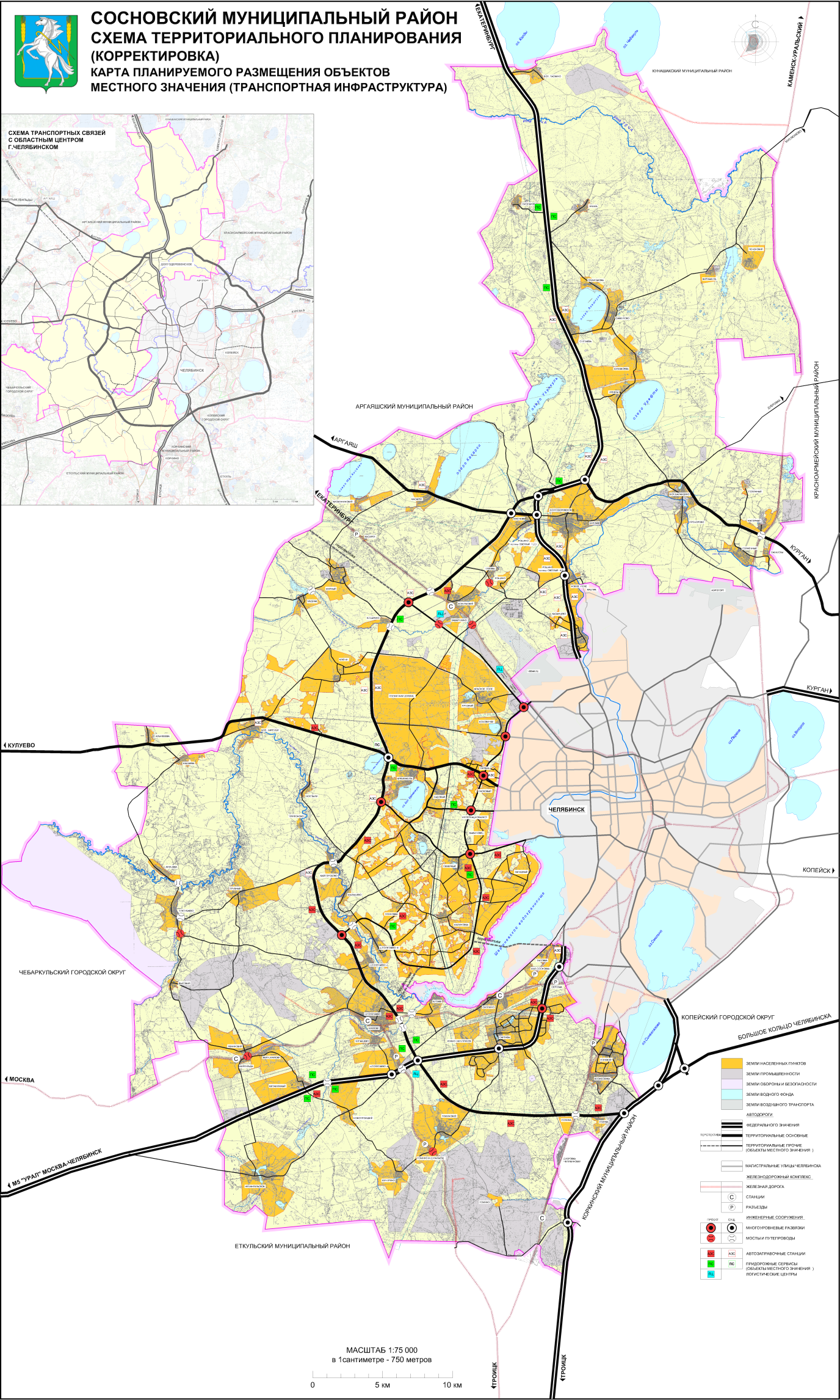 Анализ  транспортного обслуживания населения Сосновского муниципального района Челябинской областиВ настоящее время транспортное обслуживания населения Сосновского  района осуществляется в соответствии с Положением «Об организации  транспортного обслуживания населения на территории Сосновского муниципального района», утвержденного решением Собрания депутатов Сосновского муниципального района от 17.12.2008 года № 790.Данное положение регулирует отношения, связанные с созданием условий для организации транспортных услуг населению, организацией и осуществлением транспортного обслуживания населения на территории района, осуществлением контроля работы пассажирского транспорта и качеством обслуживания населения юридическими лицами и индивидуальными предпринимателями, работающими в системе пассажирского транспорта.  В соответствии с Законом Челябинской области «Об организации транспортного обслуживания населения автомобильным транспортом по межмуниципальным маршрутам на территории Челябинской области» от 29.10.2009 г. № 488-ЗО, Министерство строительства, инфраструктуры и дорожного хозяйства Челябинской области, в сентябре 2012 года, организовало и провело конкурс, на право заключения договоров по осуществлению перевозок пассажиров и багажа. Администрация района, совместно с Главами сельских поселений и автопредприятиями осуществляющими перевозку пассажиров и багажа, решает вопросы по удовлетворению потребностей населения, связанных с:- расписанием движения автотранспортных средств,  - количеством рейсов на маршруте в «часы пик», - дополнительными остановочными пунктами на пути следования, - перевозкой льготных категорий граждан. Так Краснопольское сельское поселение совместно с Перевозчиком, решили вопрос  по организации заезда в д. Моховички, на маршруте № 132 «г. Челябинск – п. Красное поле». По многочисленным обращениям граждан на межмуниципальном маршруте № 156 «г. Челябинск – п. Томинский» с 01 октября 2014 года,  перевозчиком ООО «Автотранс+», возобновлены перевозки пассажиров до деревни Мичурино, а также в связи с обращением граждан, решает вопрос по заезду в д. Урефты, в д. Касарги. Учитывая, что это небольшие населенные пункты, пассажиропоток небольшой, встает вопрос о рентабельности перевозок. Статистика аварийности (по данным отдела ГИБДД Отдела МВД России по Сосновскому району Челябинской области)Анализ аварийности и результаты работы отдела ГИБДД Отдела МВД России по Сосновскому району с декабря 2016г. по сентябрь 2018гг.ДТП по видам:По местам совершения ДТП в 2015-2016гг.:По местам совершения ДТП в 2016-2017гг.:По местам совершения ДТП в 2017-2018гг.:ЭТАП 2Транспортная инфраструктура Полетаевского сельского поселения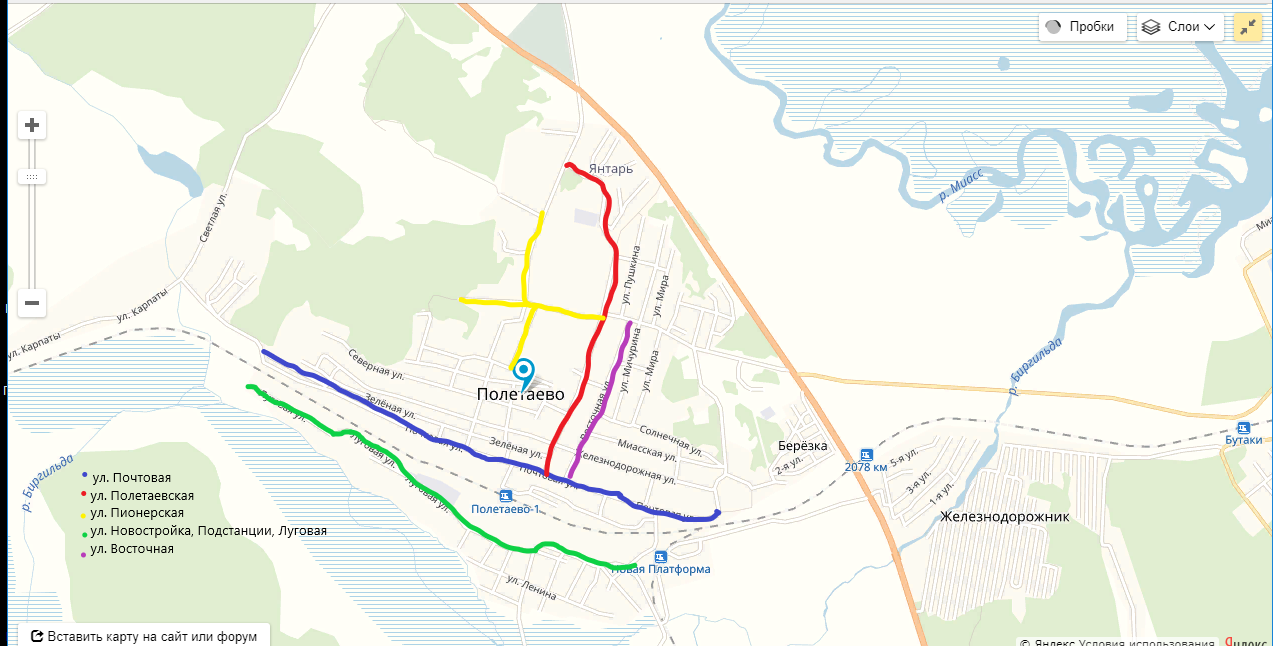 Пос. ПолетаевоПротяженность автомобильных дорог общего пользования –   41,03 км.вт.ч. с асфальтобетонным покрытием – 21 км.Основные улицы – ул. Почтовая, ул. Пионерская, ул. Восточная, ул. Полетаевская,  ул. Новостройка, Подстанции, ЛуговаяРезультаты натуральных обследований транспортных потоков ул. Почтовая в п. Полетаево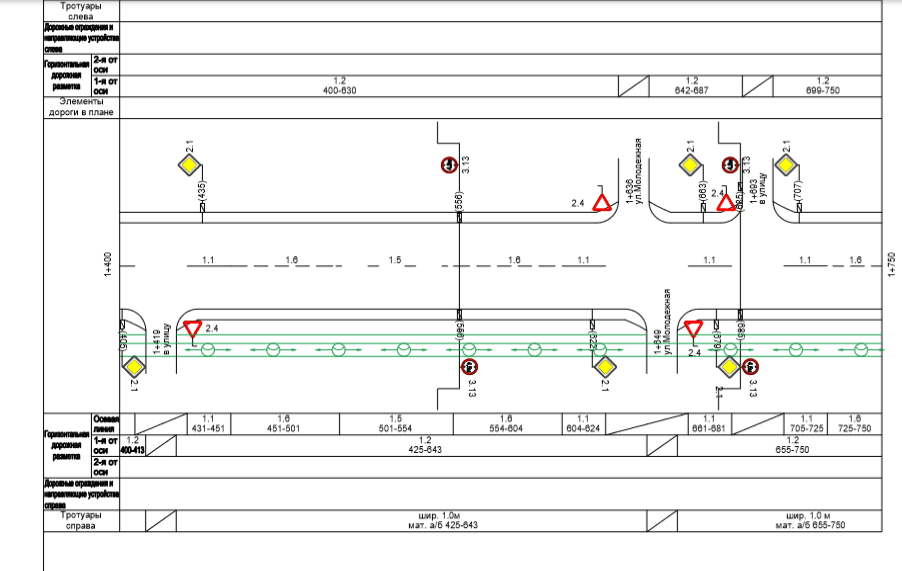 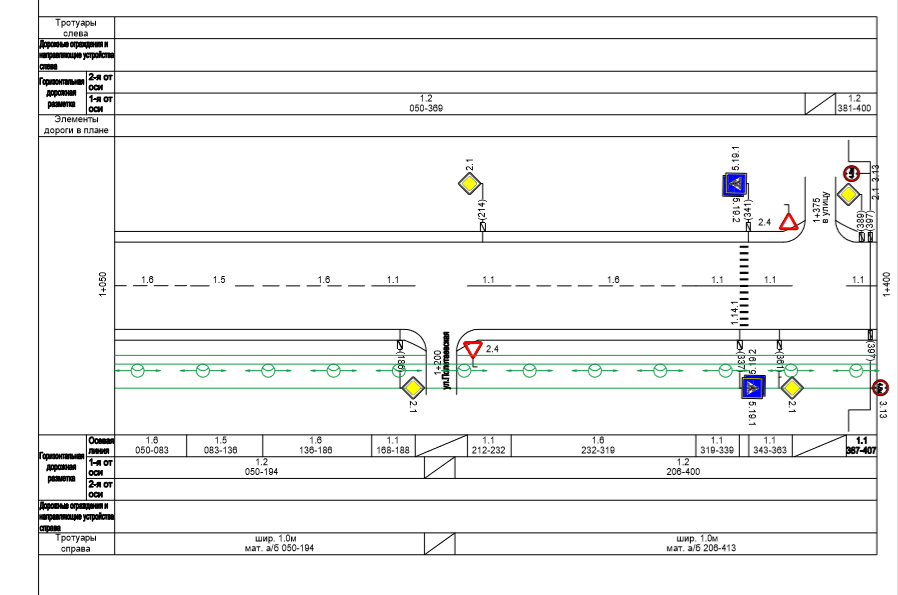 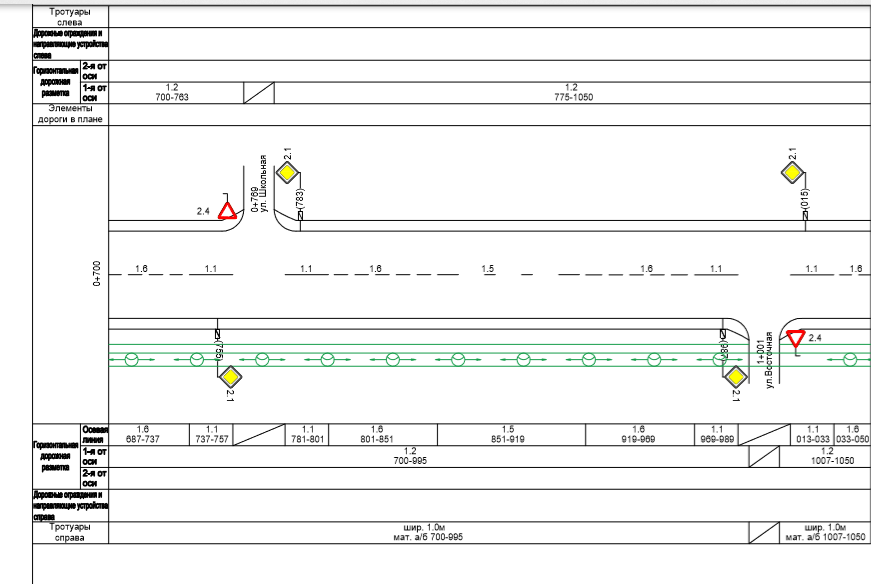 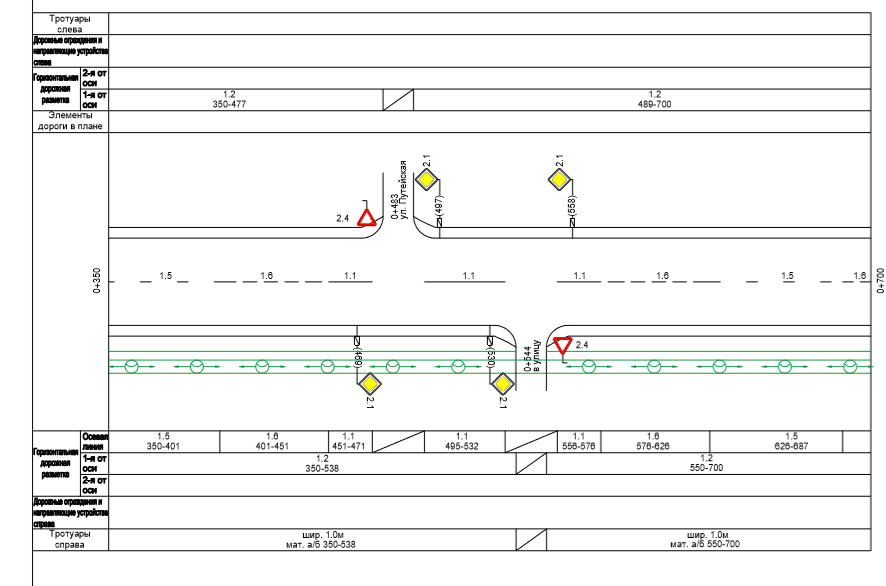 Пересечение ул. Путейская и ул. Почтовая, ул. Восточная и ул. Почтовая, ул. Полетаевская и ул. Почтовая, выезд с ул. Молодежная и ул. Почтовая, основной поток транспортных средств двигается по ул. Почтовая. Текущая организация дорожного движения соответствует основному потоку транспортных средств. В рамках комплексной схемы организации дорожного движения ул. Почтовая имеет асфальтированное покрытие,дорожную разметку, 3 лежачих полицейских, пешеходный переход, уличное освещение, дорожные знаки.   Результаты натуральных обследований транспортных потоков Ул.Пионерскаяв п. Полетаево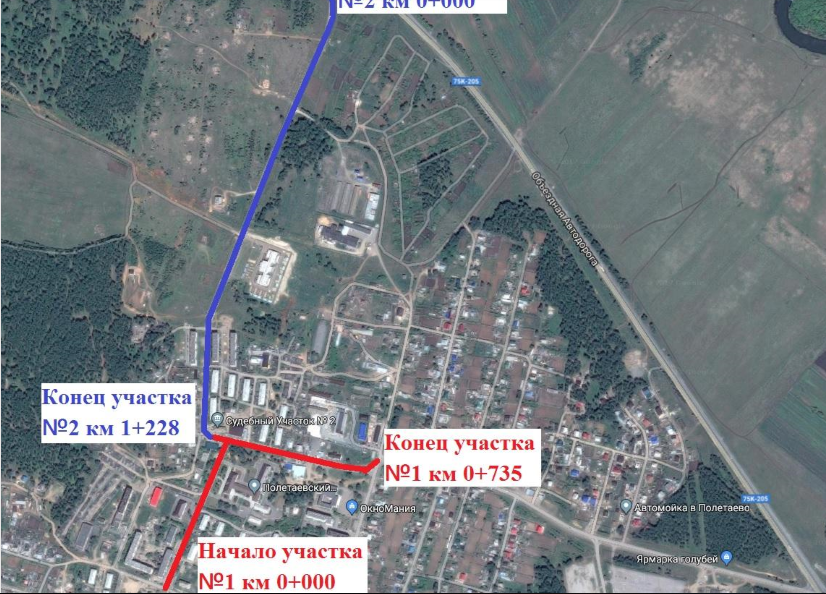 Вьезд в пос. Полетаево, осуществляется по ул. Пионерская.  На данной улице расположены магазины «Пятерочка», «Магнит», «Монетка», «Равис», «Красное-Белое», также детские сады, амбулатория, психоневрологицеский центр.На улице Пионерская произощло 31 ДТП  в 2018 году. Причины аварий: превышение скорости, управление авто в нетрезвом виде, разговоры по телефону, не каждый водитель следит за дорожными указателями и выполняет их предписание.Результаты натуральных обследований транспортных потоков ул. Пионерская в п. Полетаево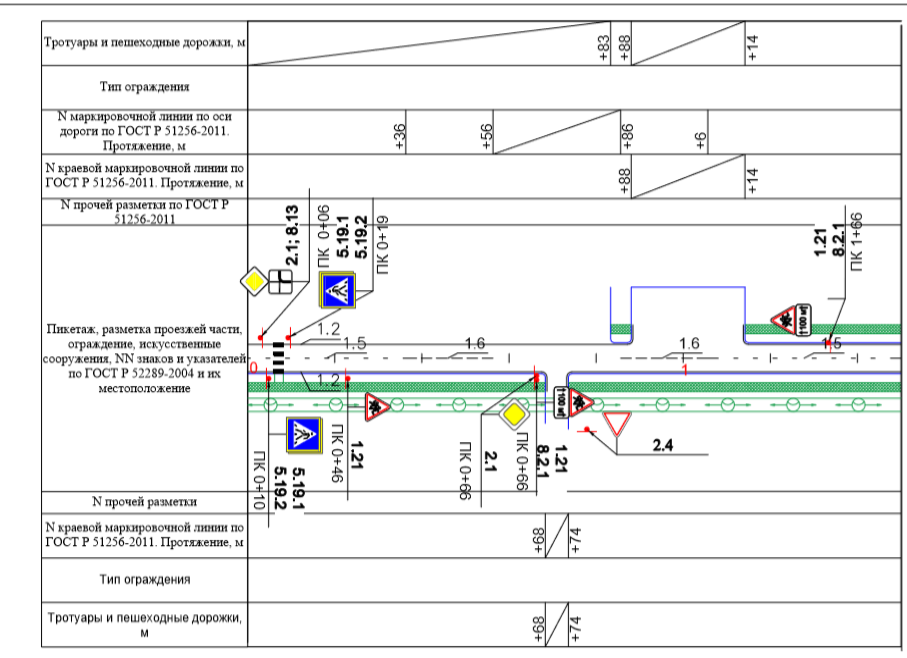 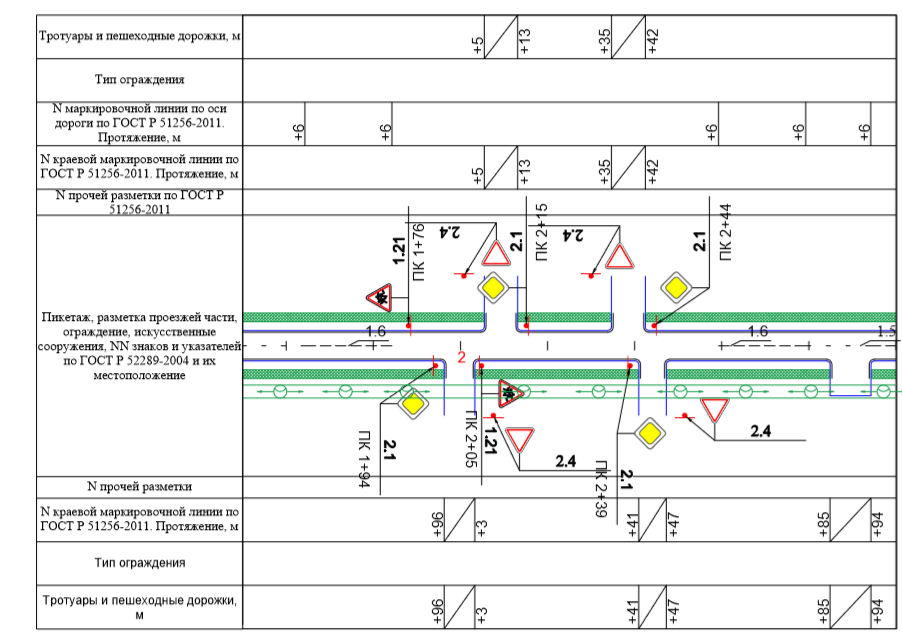 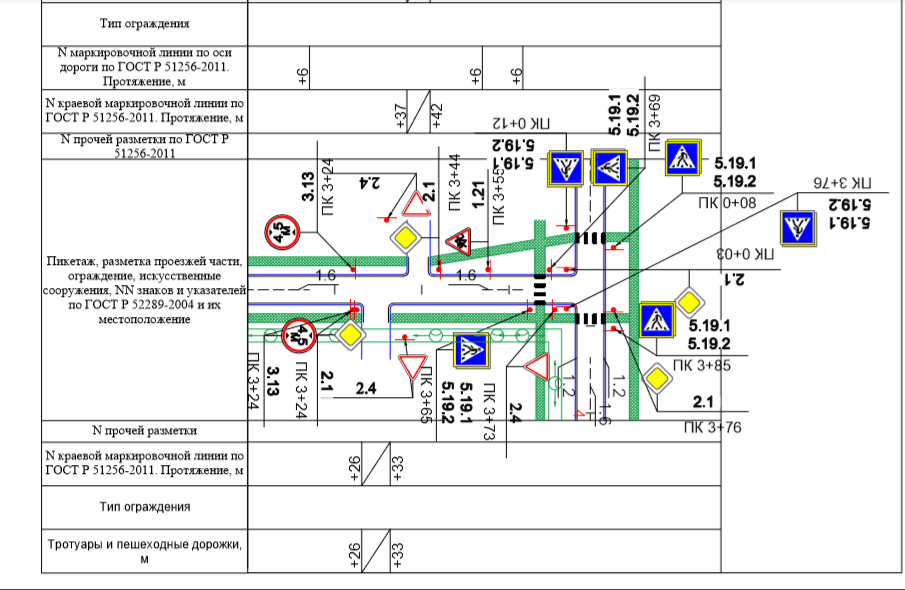 Основной поток транспортных средств двигается по ул. Пионерская.                                                                                         Текущая организация дорожного движения соответствует основному потоку транспортных средств.   В рамках комплексной схемы организации дорожного движения ул. Пионерская имеет асфальтированное покрытие, дорожную разметку, тротуарные дорожки, 3 лежачих полицейских, пешеходные переходы, уличное освещение, дорожные знаки.   Повышение уровня безопасности дорожного движения в п. Полетаево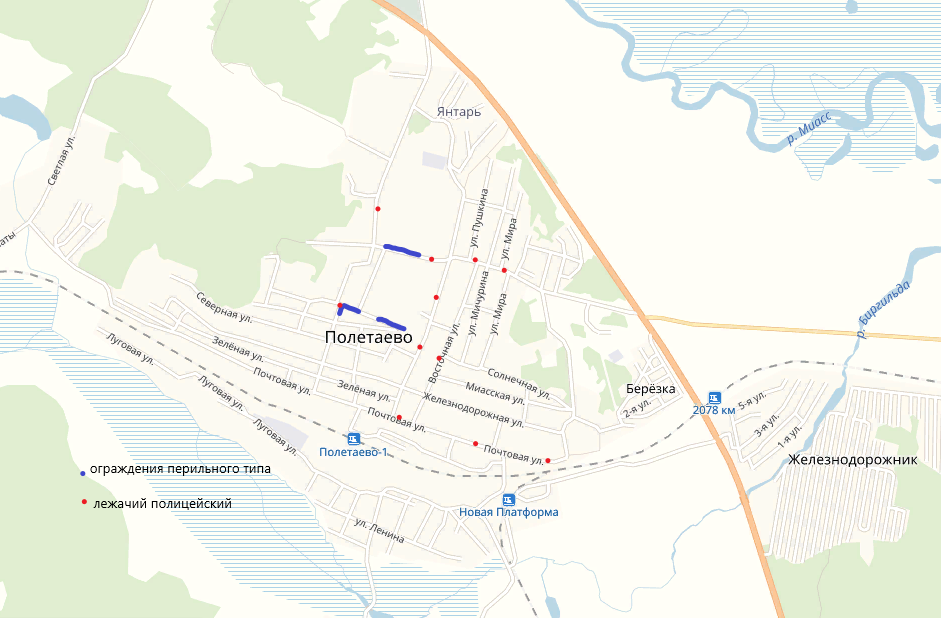 В целях повышения безопасности дорожного движения предусмотрено обустройство ограждений перильного типа протяженностью 500 м, устройство искусственных неровностей- 10 шт.Организация освещения в п. Полетаево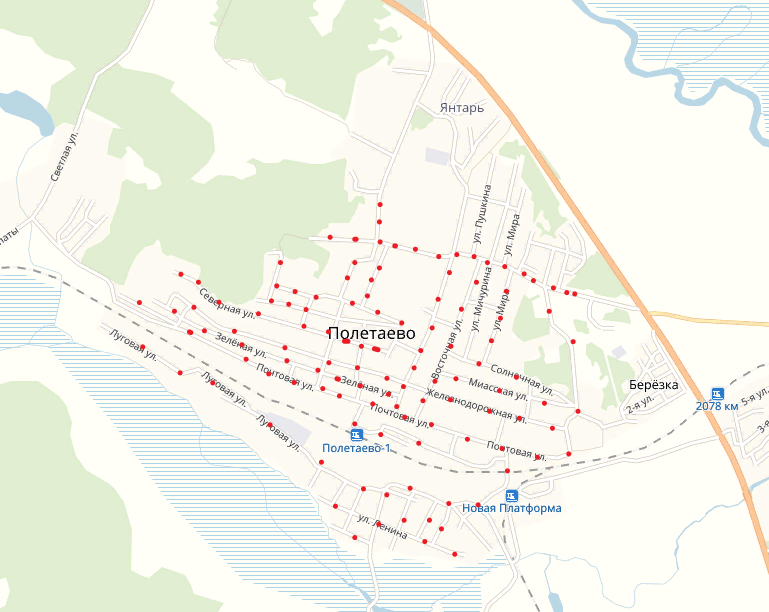 В целях повышения безопасности дорожного движения предусмотрено обустройство линий электроосвещения в поселке.Совершенствование условий пешеходного движения в п. Полетаево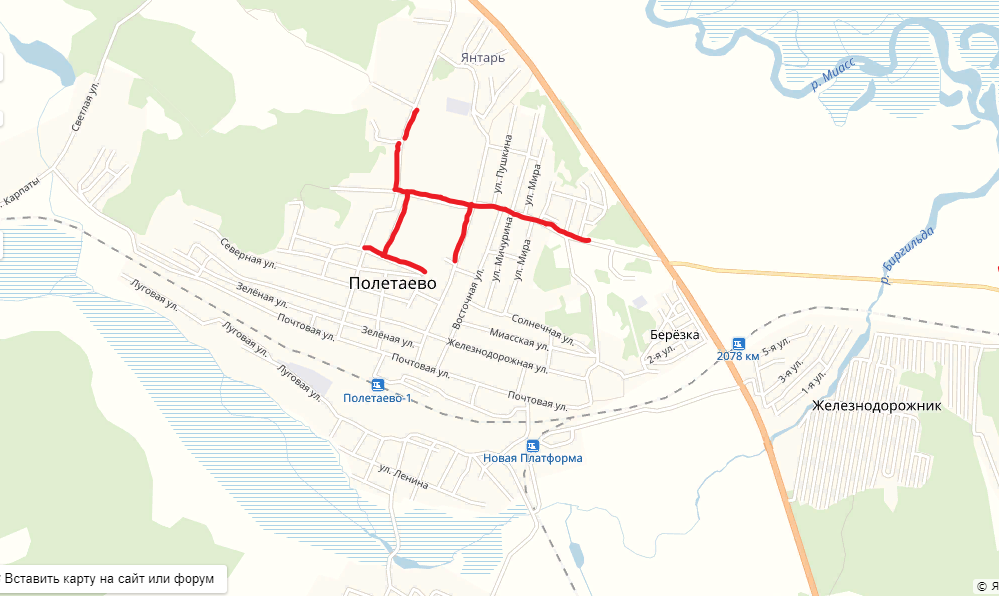 В целях повышения совершенствования условий пешеходного движения предусмотрено обустройство 2,681 км тротуаров.Результаты натуральных обследований транспортных потоков ул.Солнечнаяв п. Красное поле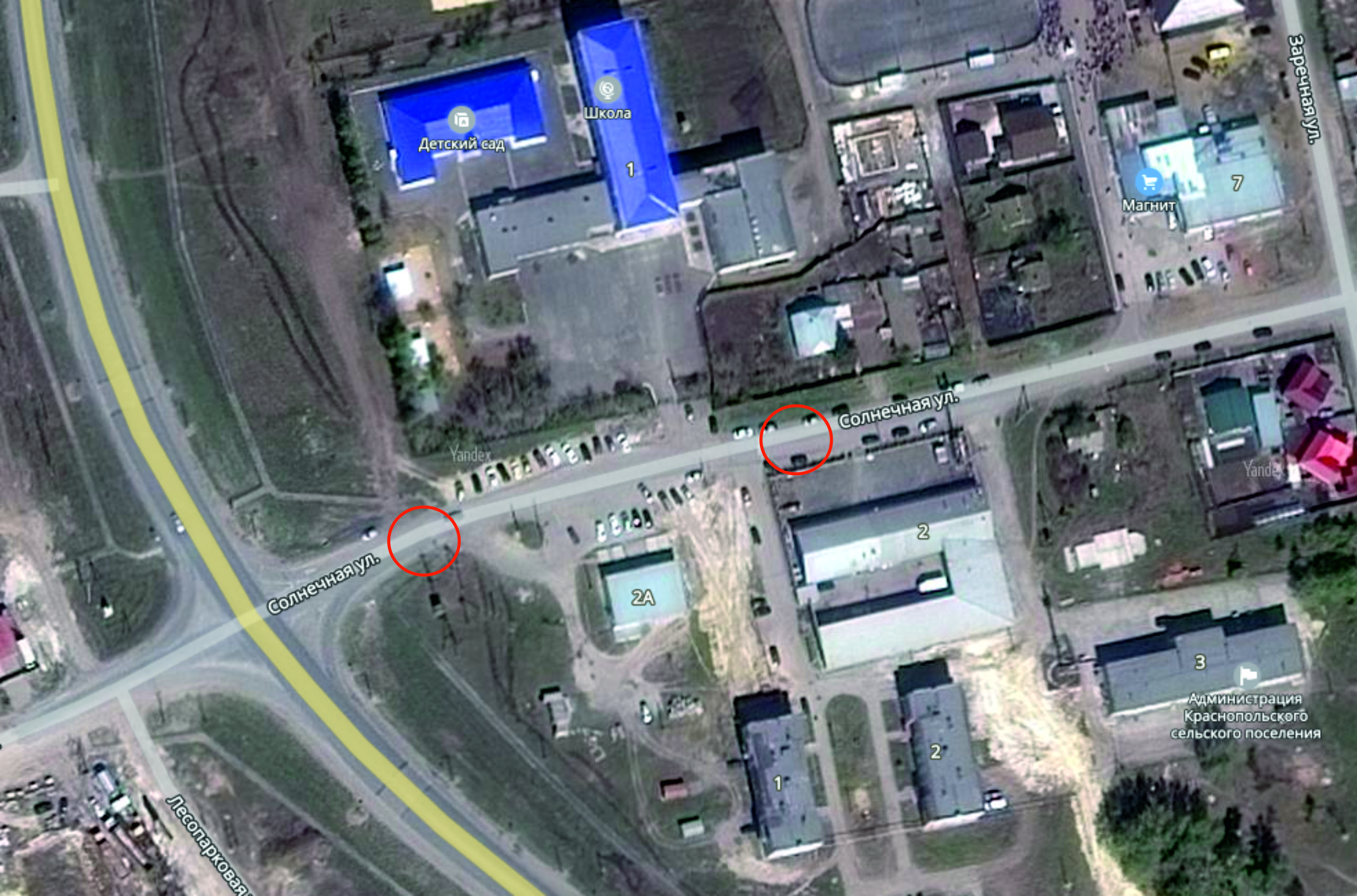 В целях повышения безопасности дорожного движения предусмотрено обустройство 1 пешеходного перехода у МОУ Краснопольская СОШ ул. Солнечная д. 1, п. Красное Поле пешеходным ограждением, светофором Т-7, 2 искусственными неровностями, разметкой и соответствующими дорожными знаками в соответствии с требованиями национальных стандартов.Результаты натуральных обследований транспортных потоков ул. Свердловская в с. Долгодеревенское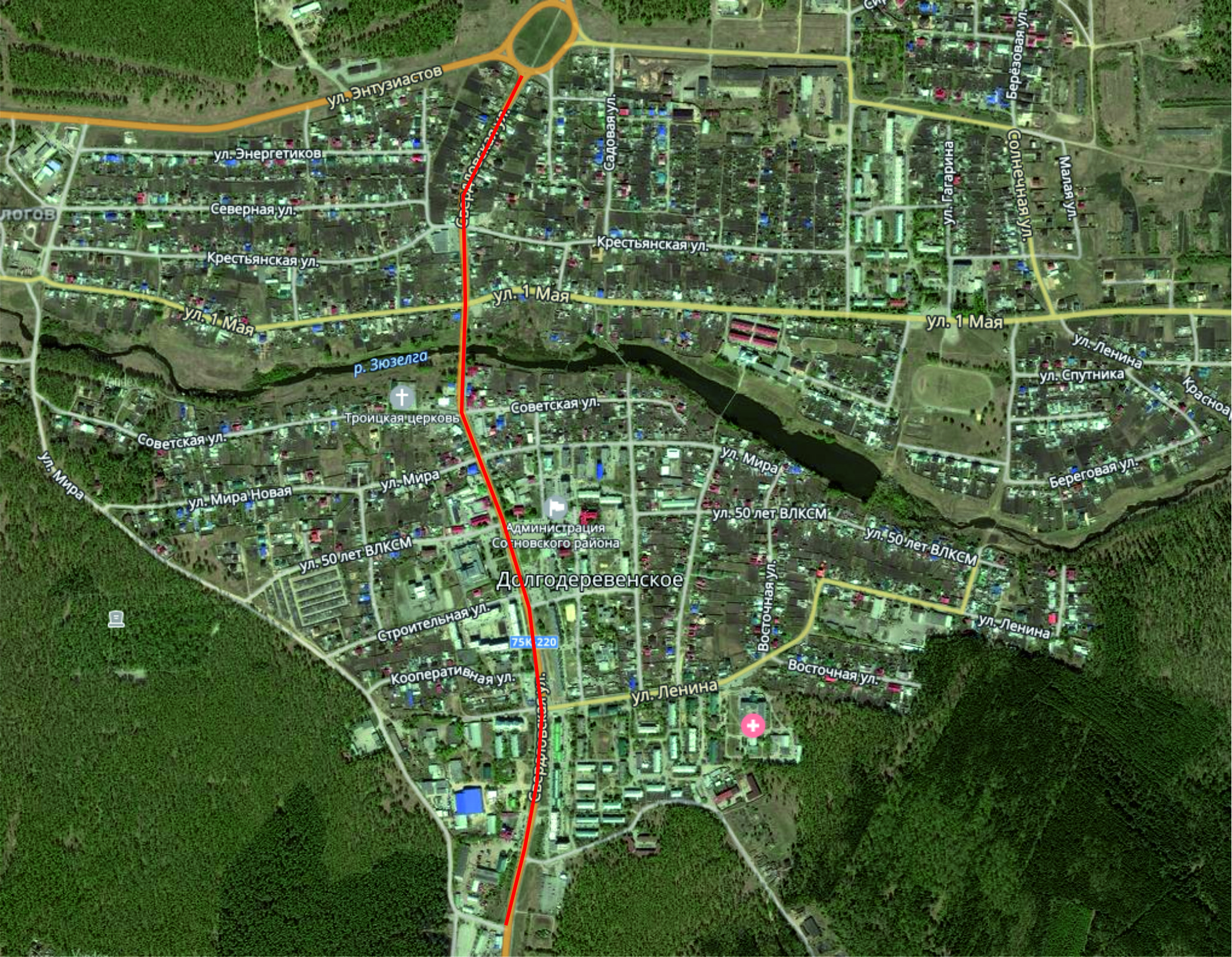 В целях повышения безопасности дорожного движения предусмотрена установка пешеходных ограждений на регулируемых пешеходных переходах: 400 п. м. по всей улицеВыводы по 2 этапу:1. Наиболее сложными узлами УДС в п. Полетаево является:- Пересечение ул. Полетаевская - ул. Пионерская п. Полетаево не все технические средства организации дорожного движения соответствуют действующим нормативным документам, что негативно сказывается на безопасности дорожного движения.- В виду произвольной парковки транспортных средств на территории Полетаевского сельского поселения наблюдается снижение пропускной способности УДС, с целью минимизации влияния парковок необходимо систематизировать имеющееся парковочное пространство.- Несоответствие организации дорожного движения на пешеходных переходах в непосредственной  близости от образовательных учреждений.- Несоответствие ТСОДД на территории Полетаевского сельского поселения нормативной документации.2.Наиболее сложными участками УДС в п. Красное поле является:- На ул.Солнечная отсутствуют пешеходные переходы вблизи школьного образовательного учреждения, пешеходные ограждения, светофоры Т-7искусственные неровности, разметка и  дорожными знаками.3. Наиболее сложными участками УДС в с. Долгодеревенское является:- На ул. Свердловскаяотсутствуютпешеходные ограждения на регулируемых пешеходных переходах по всей улице.ЭТАП 3Программа мероприятийКарта Сосновского муниципального районаЧелябинской области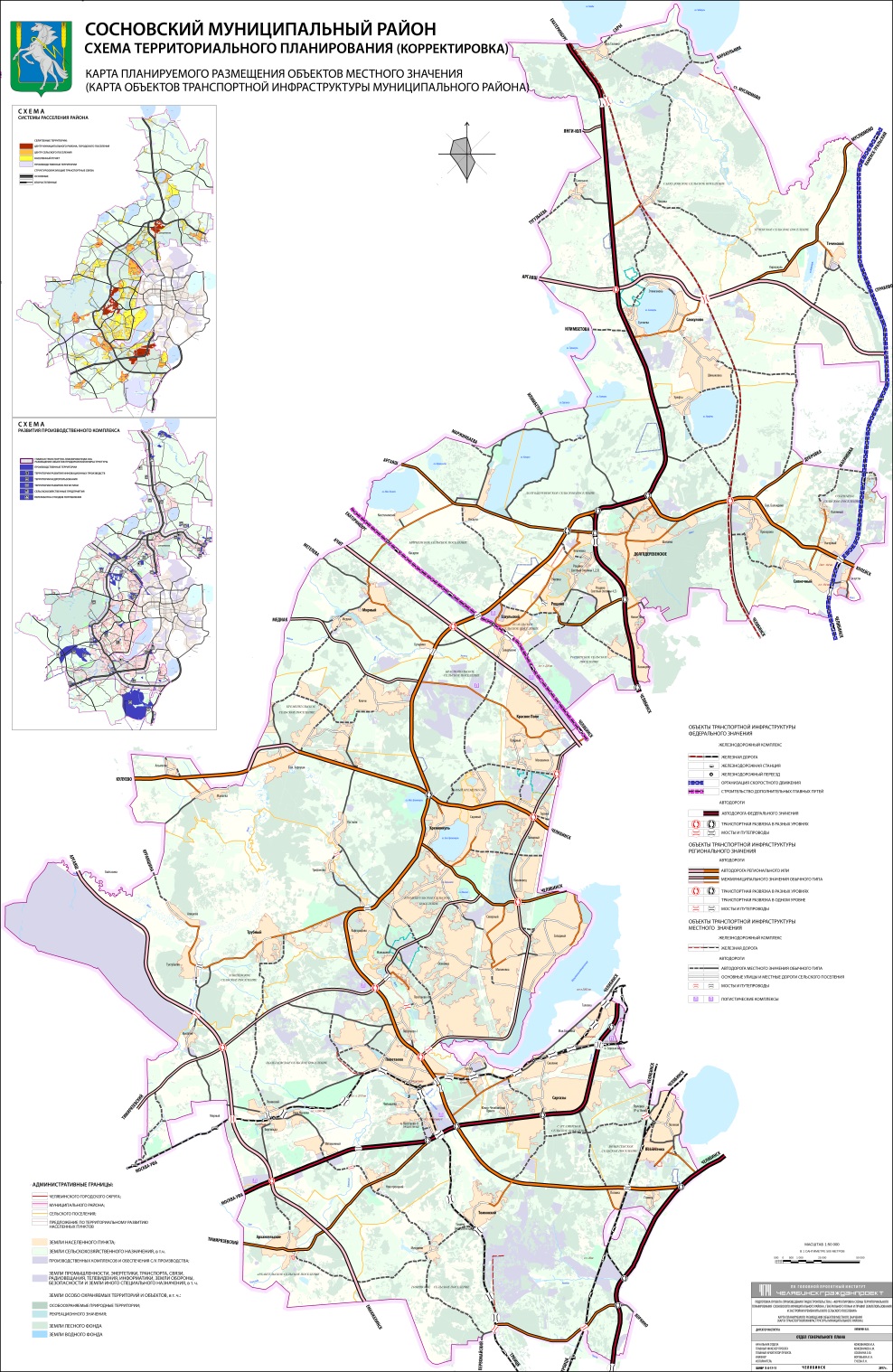 В состав района входят 81 населенный пункт и16 сельских поселений:Алишевское сельское поселениеАрхангельское сельское поселениеВознесенское сельское поселениеДолгодеревенское сельское поселениеЕсаульское сельское поселениеКраснопольское сельское поселениеКременкульское сельское поселениеМирненское сельское поселениеПолетаевское сельское поселениеРощинское сельское поселениеСаккуловское сельское поселениеСаргазинское сельское поселениеНовокременкульcкоесельское поселениеСолнечное сельское поселениеТеченское сельское поселениеТоминское сельское поселениеЦентр района расположен вс.Долгодеревенское, находящемся на расстоянии 10 км от границы областного центра. Большинство населенных пунктов расположено вдоль основных транспортных магистралей, пересекающих муниципальный район.6Численность населенияЧисленность населенияЧисленность населенияЧисленность населенияЧисленность населенияЧисленность населенияЧисленность населения200220052006200720082009201058 570↘58 482↘58 379↘58 354↗58 470↗59 455↗60 9412011201220132014201520162017↗61 063↗62 335↗63 276↗64 384↗65 867↗67 670↗70 148НаименованиеЕдиницы измеренияКоличество ед. изм.Количество ед. изм.НаименованиеЕдиницы измеренияСуществ.Расч.срокОбщая протяженность автодорог, в том числе:км533,36807,63автодорог федерального значениякм79,579,5автодорог регионального или межмуниципального значениякм323,17421,95автодорог местного значениякм130,69306,19№п/пНаименование объектаНазначениеХарактеристикаХарактеристикаМестоположение(поселение, населенный пункт)№п/пНаименование объектаНазначениеед. изм.колич.показ.Местоположение(поселение, населенный пункт)1Участок автодороги общего пользования местного значения «Бол. Таскино — Каракульмяк»дорожная сеть муниципального районакм8,87Саккуловское СП2Автодорога общего пользования местного значения « Каракульмяк — Чишма»дорожная сеть муниципального районакм10,21Саккуловское СП3Автодорога общего пользования местного значения «Бол. Таскино - Чишма»дорожная сеть муниципального районакм4,1Саккуловское СП4Участок автодороги общего пользования местного значения «Смольное - Янги-Юл»дорожная сеть муниципального районакм0,94Саккуловское СП5Участок автодороги общего пользования местного значения «Смольное - Тугузбаева»дорожная сеть муниципального районакм2,96Саккуловское СП6Автодорога общего пользования местного значения «Чишма — Этимганова»дорожная сеть муниципального районакм5,66Саккуловское СП7Автодорога общего пользования местного значения «Чишма — Киржакуль»дорожная сеть муниципального районакм10,5Саккуловское, Теченское СП8Автодорога общего пользования местного значения «Этимганова — Султаево»дорожная сеть муниципального районакм1,55Саккуловское СП9Участок автодороги общего пользования местного значения «Султаева - Тугузбаева»дорожная сеть муниципального районакм2,47Саккуловское СП10Автодорога общего пользования местного значения «Саккулова - Шимаковка»дорожная сеть муниципального районакм0,14Саккуловское СП11Автодорога общего пользования местного значения «Шимаковка — Б. Баландино»дорожная сеть муниципального районакм5,38Саккуловское СП12Участок автодороги общего пользования местного значения «Теченский - Суракова»дорожная сеть муниципального районакм2,97Теченское СП13Автодорога общего пользования местного значения «Теченский —Б. Баландино»дорожная сеть муниципального районакм14,42Теченское, Саккуловское,   Долгодеревенское СП14Автодорога общего пользования местного значения «Шимаковка—М-5 «Урал» подъезд к Екатеринбургу»дорожная сеть муниципального районакм7,16Долгодеревенское СП15Автодорога общего пользования местного значения « Шимаковка—Урефты»дорожная сеть муниципального районакм3,39Саккуловское СП16Автодорога общего пользования местного значения «Урефты —Б. Баландино»дорожная сеть муниципального районакм6,64Долгодеревенское СП17Автодорога общего пользования местного значения «Прохорово—автодорога «граница Челябинска — Прохорово - обход г. Челябинска»дорожная сеть муниципального районакм1,04Долгодеревенское СП18Автодорога общего пользования местного значения « Прохорово—Солнечный»дорожная сеть муниципального районакм4,04Долгодеревенское, Солнечное СП19Автодорога общего пользования местного значения «оз. Узункуль—оз. Касарги»дорожная сеть муниципального районакм2,11Долгодеревенское СП20Автодорога общего пользования местного значения «Ключевка —Обход г. Челябинска»дорожная сеть муниципального районакм0,96Долгодеревенское СП21Автодорога общего пользования местного значения «Полянный — а/д Лазурное- Дубровка»дорожная сеть муниципального районакм2,88Солнечное СП22Участок автодороги общего пользования местного значения «Касарги—Маржинбаева»дорожная сеть муниципального районакм1,67Мирненское СП23Автодорога общего пользования местного значения «Есаульский —Касарги»дорожная сеть муниципального районакм7,5Мирненское СП24Автодорога общего пользования местного значения «Ключи - Медиак—Медиак Аргаяшского МР»дорожная сеть муниципального районакм9,53Мирненское, Краснопольское СП25Автодорога общего пользования местного значения «Медиак —Б. Харлуши»дорожная сеть муниципального районакм6,87Мирненское, Кременкульское СП26Автодорога общего пользования местного значения «Ключи —Б. Харлуши»дорожная сеть муниципального районакм4,97Мирненское, Кременкульское СП27Автодорога общего пользования местного значения «Ключи —Б. Харлуши»дорожная сеть муниципального районакм4,72Мирненское, Кременкульское СП28Автодорога общего пользования местного значения «подъезд кБ. Харлуши»дорожная сеть муниципального районакм0,39Кременкульское СП29Автодорога общего пользования местного значения «Ключевка —Рощино»дорожная сеть муниципального районакм0,51Рощинское СП30Автодорога общего пользования местного значения «Рощино —Казанцево»дорожная сеть муниципального районакм4,26Рощинское СП31Автодорога общего пользования местного значения «Заварухино—Садовый»дорожная сеть муниципального районакм8,17Краснопольское, Кременкульское СП32Автодорога общего пользования местного значения «Подъезд к Красному Полю»дорожная сеть муниципального районакм0,46Краснопольское СП33Автодорога общего пользования местного значения «Челябинск —Кременкуль»дорожная сеть муниципального районакм8,97Краснопольское, Кременкульское СП34Автодорога общего пользования местного значения «Моховички—Терема»дорожная сеть муниципального районакм2,09Кременкульское СП35Автодорога общего пользования местного значения «Челябинск —Садовый»дорожная сеть муниципального районакм4,83Кременкульское СП36Автодорога общего пользования местного значения «Северный —Западный»дорожная сеть муниципального районакм0,91Кременкульское СП37Автодорога общего пользования местного значения «Кременкуль—Осиновка»дорожная сеть муниципального районакм2,12Кременкульское СП38Автодорога общего пользования местного значения «Малышево—Осиновка»дорожная сеть муниципального районакм4,16Кременкульское СП39Автодорога общего пользования местного значения «основная улица в Малиновкедорожная сеть муниципального районакм0,61Кременкульское СП40Автодорога общего пользования местного значения «Костыли —Трифоново»дорожная сеть муниципального районакм0,06Кременкульское СП41Автодорога общего пользования местного значения «Алишева —Курамшина»дорожная сеть муниципального районакм2,21Алишевское СП42Автодорога общего пользования местного значения «Алишева —Туктубаево»дорожная сеть муниципального районакм2,72Алишевское СП43Автодорога общего пользования местного значения «Подъезд к Туктубаево»дорожная сеть муниципального районакм0,82Алишевское СП44Автодорога общего пользования местного значения «Объезд Трубного»дорожная сеть муниципального районакм3,1Алишевское СП45Автодорога общего пользования местного значения «Трубный —Ленинский»дорожная сеть муниципального районакм10,02Алишевское, Полетаевское СП46Автодорога общего пользования местного значения «Тактыбай —IV кольцо Агломерации»дорожная сеть муниципального районакм5,76Полетаевское СП47Автодороги общего пользования местного значения «Полетаево»дорожная сеть муниципального районакм7,24Полетаевское СП48Автодороги общего пользования местного значения «Полетаево —М-5 «Урал»дорожная сеть муниципального районакм4,5Полетаевское СП49Автодорога общего пользования местного значения «Полетаево —Чипышево»дорожная сеть муниципального районакм0,4Полетаевское СП50Автодорога общего пользования местного значения «Витаминный —Новотроицкий — Мичурино - Первомайский»дорожная сеть муниципального районакм17,86Полетаевское, Томинское СП51Автодорога общего пользования местного значения «Саргазы —Полина»дорожная сеть муниципального районакм3,29Саргазинское СП52Автодорога общего пользования местного значения «Саргазы —а/д «Челябинск - Смолино»дорожная сеть муниципального районакм2,33Саргазинское СП53Автодорога общего пользования местного значения «Рощино —обход г. Челябинска»дорожная сеть муниципального районакм10,53Рощинское, Мирненское, Есаульское СП54Автодорога общего пользования местного значения «Вознесенка —Саргазы - Томинский»дорожная сеть муниципального районакм15,08Томинское, Саргазинское, Вознесенское СП55Автодорога общего пользования местного значения «Томинский—Архангельское - Тимирязевский»дорожная сеть муниципального районакм23,37Архангельское, Томинское СП56Мостовое сооружение через р. Биргильду между Витаминным и Новотроицкимдорожная сеть муниципального района--Полетаевское СПНомер маршрутаМаршрут (начальный и конечный пункт)Число рейсов в деньПассажирооборот, чел/день№ 132«г. Челябинск – п. Красное поле»441600№ 134«г. Челябинск – п. Рощино»45900№ 137«г. Челябинск – с. Архангельское»9170№ 141«г. Челябинск – с. Вознесенка»14-№ 150«г. Челябинск – п. Солнечный»14280№ 151«г. Челябинск – п. Мирный»8400№ 156«г. Челябинск – п. Томинский»8150№ 183«г. Челябинск – п. Саккулово»5150№ 185«г. Челябинск – д.Медиак»((через п. Есаульский)6250№ 189«г. Челябинск – д. Шигаево»901900№ 197«г. Челябинск –д. Медиак»( через д. Касарги)6250№ 199«г. Челябинск – п. Теченский»17650№ 200«г. Челябинск – п. Полетаево»802400№ 201«г. Челябинск – п. Саргазы»29610№ 202«г. Челябинск – п. Мирный»5150№ 204«г. Челябинск – д. Чишма – д. Смольное»4150№ 213«г. Челябинск – с. Кременкуль»50450№ 219«г. Челябинск – с. БольшиеХарлуши – д. Мамаева»460№ 248«г. Челябинск – с. Кременкуль–д. Алишева»690№ 300«г. Челябинск – с. БольшоеБаландино»952900№ 492«г. Челябинск – д. Полетаево 1-е»6902015г.2016г.2017г.2018г.Всего ДТПВсего ДТП2025231019951188Из них с тяжкими последствиямиИз них с тяжкими последствиями120145234162ПогиблоПогибло33302618РаненоРанено124164319246ДетиВсего10101821ДетиПогибло3220ДетиРанено6122423Вид  ДТП2015г.2015г.2016 г.2016 г.2017г.2017г.2018г.2018г.Столкновений626272721121128181Опрокидывание1414171732321717Наезд на пешехода2121272742422525Наезд на препятствие1010131325251515Наезд на стоящее ТС44775555Наезд на велосипедиста44443311Наезд на гужевой транспорт00000000Падение пассажира00002200Иной вид (наезд на иное лицо, не являющегося  участником  дорожного движения) в т.ч:112210101717 - Съезд с дороги112210101717 - Падение груза0001100№ п/пАвтодорога 2015г.2015г.Погибло/ранено2016г.Погибло/раненоАвтодороги федерального и областного значенияАвтодороги федерального и областного значенияАвтодороги федерального и областного значенияАвтодороги федерального и областного значенияАвтодороги федерального и областного значенияАвтодороги федерального и областного значенияАвтодороги федерального и областного значения1.Москва – Челябинск 1839 – 1868км14145/12198/182.Подъезд к г. Екатеринбургу 12 – 59км21215/23306/343.Западный обход г. Челябинска 01 – 65км23237/27276/334.Челябинск – Троицк 24 – 30км, 32 – 39км772/741/45.Долгодеревенское - Вахрушево 01 – 16км.442/240/36.Долгодеревенское -Кыштым 01 – 16км13135/12113/15Автодороги районного значенияАвтодороги районного значенияАвтодороги районного значенияАвтодороги районного значенияАвтодороги районного значенияАвтодороги районного значенияАвтодороги районного значения1.Бухарино - Мирный – Кисегач 01 – 11км111/011/02.Челябинск – Харлуши 01 – 20км, 25 – 29км880/8122/133.Ст. Шагол-Кр.Поле-обход Челябинска 01 – 16км220/240/64.Рощино-подъезд к г. Екатеринбургу 01 – 06км000/000/05.Полетаево-Чипышево111/000/06.Челябинск - Трубный000/020/27.Челябинск-Тимерязевский000/010/18.Коркино-Первомайский000/010/19.п. Новое поле – Рощино 01- 03 км220/410/210.Подъезд к г. Долгодеревенское 01 – 07 км000/010/111.Шершни-Северный-обход г.Челябинска773/950/812.Шершни-Западны-Просторы330/310/113.Полетаево-Бутаки000/010/214.Долгодеревенское-д.Ключевка-Обход г.Челябинска000/010/115.п.Женева-п.Вишневая горка000/010/116.Мирный-Медиак000/011/017.Смолино-Саргазы110/210/1В населённых пунктахВ населённых пунктахВ населённых пунктахВ населённых пунктахВ населённых пунктахВ населённых пунктахВ населённых пунктах1.с. Долгодеревенскоес. Долгодеревенское20/260/62.п. Полетаевоп. Полетаево10/140/73.п. Рощиноп. Рощино10/100/04.п. Саккуловоп. Саккулово00/000/05.п. Красное поле, п. Прудный, п.Маховичкип. Красное поле, п. Прудный, п.Маховички10/100/0№ п/пАвтодорога Автодорога 2015г.Погибло/ранено2016г.Погибло/ранено6.д. Прохоровод. Прохорово00/000/07.с. Архангельскоес. Архангельское00/010/18.п.Полевойп.Полевой10/100/09.Ново-КазанцевоНово-Казанцево00/000/010.д. Бутакид. Бутаки10/100/011.п. Западный, п. Залесьеп. Западный, п. Залесье10/110/112.д. Шигаевод. Шигаево00/010/113.п. Есаульскийп. Есаульский10/100/014.ст. Смолиност. Смолино00/010/115.д. Новое полед. Новое поле20/200/016.с. Туктубаевос. Туктубаево10/100/017.п. Солнечныйп. Солнечный00/010/118.с. Б. Харлушис. Б. Харлуши10/100/0№ п/пАвтодорога 2016г.Погибло/ранено2017г.2017г.Погибло/раненоПогибло/раненоАвтодороги федерального и областного значенияАвтодороги федерального и областного значенияАвтодороги федерального и областного значенияАвтодороги федерального и областного значенияАвтодороги федерального и областного значенияАвтодороги федерального и областного значенияАвтодороги федерального и областного значенияАвтодороги федерального и областного значения1.Москва – Челябинск 1839 – 1868км188/1727275/335/332.Подъезд к г. Екатеринбургу 12 – 59км326/3552523/823/823.Западный обход г. Челябинска 01 – 65км266/3333334/464/464.Челябинск – Троицк 24 – 30км, 32 – 39км41/4550/60/65Долгодеревенское - Вахрушево 01 – 16км.30/3550/50/5Автодороги районного значенияАвтодороги районного значенияАвтодороги районного значенияАвтодороги районного значенияАвтодороги районного значенияАвтодороги районного значенияАвтодороги районного значенияАвтодороги районного значения1.Бухарино - Мирный – Кисегач 01 – 11км22/0000/00/02.Долгое-Кыштым 01 – 16км113/1718181/351/353.Челябинск – Харлуши 01 – 20км, 25 – 29км133/1518182/222/224.Ст. Шагол-Кр.Поле-обход Челябинска 01 – 16км40/511112/202/205.Белый хутор - Малиновка00/0220/30/36.Ст. Муслюмово – Саккулово – подъезд кг. Екатеринбургу 01 – 22км00/0110/10/17.Миный-Медиак11/0000/00/08.п. Новое поле – Рощино 01- 03 км20/3551/41/49.Подъезд к г. Долгодеревенское 01 – 07 км10/3331/61/610.Шершни-Северный-обход г.Челябинска60/8770/80/811Ст. Смолино-Саргазы10/1220/30/312.Коркино-Первомайский10/1000/00/013.Долгодеревенское-Вахрушево-д.Шигаево00/0000/00/014.Долгодеревенское-д.Ключевка-Обход г.Челябинска00/0441/31/315.Челябинск-Тимерязевский10/1110/10/116.п. Женева-п.Вишневая горка10/1000/10/118.Обход г. Челябинска-п.Трубный10/1000/00/019подъезд к д.Биргильда от а/д Москва-Челябинск21/1000/00/020.Шершни-Северный-п.Западный10/1000/00/021.Полетаево-Бутаки10/2110/10/122.Баландино-Прохорово00/1110/20/2В населённых пунктахВ населённых пунктахВ населённых пунктахВ населённых пунктахВ населённых пунктахВ населённых пунктахВ населённых пунктах1.с. Долгодеревенское60/7660/60/62.п. Полетаево40/1880/80/83.п. Рощино00/0110/10/14.п. Саккулово00/0111/01/05.п. Красное поле, п. Прудный00/03330/36.д. Казанцево00/0110/10/17.п. Кременкуль, (Новый Кременкуль, п.Родной  п. Западный, мкр. Вишневая горка)10/1551/71/78.Ново-Казанцево00/0000/00/09п. Вознесенка00/0000/00/010д. Шигаево10/1110/20/211д. Бутаки00/0110/10/112п. Есаульский00/0111/01/013ст. Смолино10/1332/22/214д. Архангельское10/110/10/10/115п. Саргазы00/031/21/21/216п. Теченский00/010/10/10/117д. Туктубаево00/010/10/10/118п. Томино00/010/10/10/119п. Солнечный10/100/00/00/0№ п/пАвтодорога2017г.Погибло/ранено2018г.Погибло/раненоАвтодороги федерального и областного значенияАвтодороги федерального и областного значенияАвтодороги федерального и областного значенияАвтодороги федерального и областного значенияАвтодороги федерального и областного значенияАвтодороги федерального и областного значения1.Москва – Челябинск 1839 – 1868км234/28124/142.Подъезд к г. Екатеринбургу 12 – 59км393/57254/433.Западный обход г. Челябинска 01 – 65км244/26323/484.Челябинск – Троицк 24 – 30км, 32 – 39км20/330/45.Долгодеревенское - Вахрушево 01 – 16км.30/331/5Автодороги районного значенияАвтодороги районного значенияАвтодороги районного значенияАвтодороги районного значенияАвтодороги районного значенияАвтодороги районного значения1.Бухарино - Мирный – Кисегач 01 – 11км00/030/42.Долгодеревенское-Кыштым 01 – 16км131/27172/323.Челябинск – Харлуши 01 – 20км, 25 – 29км101/1191/134.Ст. Шагол-Кр.Поле-обход Челябинска 01 – 16км92/1861/75.Белый хутор - Малиновка10/100/06.Ст. Муслюмово – Саккулово – подъезд кг. Екатеринбургу 01 – 22км10/100/07.Шершни-Северный-п.Садовый00/010/18.п. Новое поле – Рощино 01- 03 км20/200/09.Подъезд к г. Долгодеревенское 01 – 07 км00/010/110.Шершни-Северный-обход г.Челябинска70/861/711п. Западный-Малиновка00/010/212.Коркино-Первомайский00/010/313.Баландино-Прохорово10/100/014.Долгодеревенское-д.Ключевка-Обход г.Челябинска41/310/115.Челябинск-Тимерязевский10/100/016.п. Томинский–д. Томино10/110/218.Обход г. Челябинска-п.Трубный00/010/119.Лесной массив вблизи д. Таскино (Сосновский рудник)10/110/320.Шершни-Северный-п.Западный00/060/821.Полетаево-Бутаки10/100/022.Подъезд к г. Екатеринбургу-Рощино-ОАО «Макфа»00/010/323.подъезд к д. Смольное10/210/124.Лесной массив вблизи а/д Таскино-Каракульмяк00/010/225.а/д подъезд к г. Екатеринбургу-Журавли10/100/0В населённых пунктахВ населённых пунктахВ населённых пунктахВ населённых пунктахВ населённых пунктахВ населённых пунктах1.с. Долгодеревенское40/450/62.п. Полетаево70/730/43.п. Рощино10/130/34.п. Теченский10/110/15.п. Красное поле, п. Прудный, д. Моховички30/310/16.д. Казанцево00/020/27.п. Кременкуль, (п. Терема, Новый Кременкуль, п.Родной  п. Западный, мкр. Вишневая горка)31/441/88.п.Касарги00/010/19.п. Полевой00/010/210.д. Шигаево (мкр.«Соколиная гора»)00/030/411.д. Бутаки10/100/012.п. Северный00/010/113.ст. Смолино32/200/014.д. Архангельское10/100/015.п. Саргазы20/200/016.с. Вознесенка00/020/217.д. Туктубаево10/100/018.п. Томинский00/010/219.д. Этимганова00/010/3№п/пНаименование улицыПротяженность, м1Ул. Пионерская, 7 и 8Магазин Магнит2002ул. Лесная, 1 (школа)2003ул. Молодежная100Итого:500№п/пНаименование улицыКоличество, шт1Ул. Пионерская32Ул. Полетаевская23Ул. Молодежная14ул. Почтовая35ул. Восточная1Итого:10Наименование освещенной улицыул. Пионерскаяул. Почтоваяул. Полетаевскаяул. Восточнаяул. Подгорнаяул. Севернаяул. Зеленаяул. Вокзальнаяул. МичуринаУл. МираУл. ПушкинаУл. МиасскаяУл. ЖелезнодорожнаяПереулок от Молодежной до ПочтовойВъездная дорога в поселокул. Западная№п/пНаименование улицыПротяженность, м1ул. Пионерская21812ул. Лесная3003ул. Молодежная200Итого:2681№ п.п.Наименование мероприятияГод, сумма тыс. рублейГод, сумма тыс. рублейГод, сумма тыс. рублейГод, сумма тыс. рублейГод, сумма тыс. рублей2024-2034Примерная цена с учётом цен производителей и стоимости монтажа, руб.№ п.п.Наименование мероприятия201920202021202220232024-2034Примерная цена с учётом цен производителей и стоимости монтажа, руб.11Развитие сети улиц сельских населенных пунктов и дорог местного значения района78325,7578325,75311239,15410990,36510763,72+-22Мероприятия по развитию пешеходного движения (пешеходные ограждения)800,00800,00800,00800,00800,00+4000 за 2 п.м.23Мероприятия по установке транспортных светофоров Т-7, на пешеходных переходах  в непосредственной близости от образовательных учреждений3900,003900,003900,003900,003900,00+1300000 за шт.34Мероприятия по повышению безопасности дорожного движения596,95596,95596,95596,95596,95+2300 за п/м.45Мероприятия по организации освещения автомобильных дорог888,72888,72888,72888,72888,72+27600 за шт.56Установка технических средств организации дорожного движения в соответствии с проектами организации дородного движения (дорожные знаки, дорожная разметка)945,23945,23945,23945,23945,23+4700 за шт. (544 шт.)550 за м2. (3944,29м2)